Artist’s Resale Right (ARR)organized bythe World Intellectual Property Organization (WIPO)andthe Intellectual Property Office of the Republic SerbiaOnline, Belgrade, March 17, 2022provisional programdocument prepared by the International Bureau of WIPO9.15 – 9.25	OPENING SESSIONOpening Remarks by:Mr. Vladimir Marić, Director, Intellectual Property Office of the Republic of Serbia, BelgradeMs. Michele Woods, Director, Copyright Law Division, Copyright and Creative Industries Sector, World Intellectual Property Organization (WIPO), Geneva9.25 – 9.50	Topic 1	National Legal Framework of the Artist’s Resale Right in Serbia	Moderator:	Mr. Ryszard Frelek, Program Officer, Section for Central European and Baltic States and Mediterranean Countries, Division for Transition and Developed Countries (TDC), Regional and National Development Sector, WIPO	Speaker:	Ms. Zorica Gulas, Head of the Group for Copyright and Related Rights, Intellectual Property Office of the Republic of Serbia, Belgrade9.50 – 10.15	Topic 2	International Legal Framework of the Artist’s Resale Right	Moderator:	Ms. Valérie Jouvin, Senior Legal Counsellor, Copyright Law Division, Copyright and Creative Industries Sector, WIPO	Speaker:	Mr. Leonardo de Terlizzi, Senior Legal Advisor, Legal and Public Affairs, International Confederation of Societies of Authors and Composers (CISAC), Paris10.15 – 10.25	Q&A Session10.25 – 10.40	Coffee Break10.40 – 11.05	Topic 3	Resale Rights Directive in the European Union (EU)	Moderator:	Ms. Valérie Jouvin	Speaker:	Ms. Carola Streul, Secretary General, European Visual Artists (EVA), Brussels11.05 – 11.15	Q&A Session11.15 – 11.45	Topic 4	Regional Good Practice of Collective Management of the Artist’s Resale Right	Moderator:	Ms. Miyuki Monroig, Program Officer, Copyright Management Division, Copyright and Creative Industries Sector, WIPO	Speaker:	Mr. Javier Gutiérrez, the CEO of the Spanish Visual Artists’ Intellectual Property Rights Management Association (VEGAP), Madrid11.45 – 11.55	Q&A Session11.55 – 12.00	CLOSING CEREMONY	[End of document]EE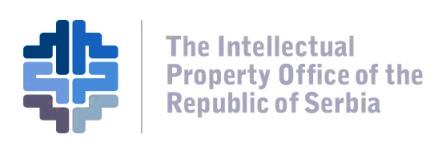 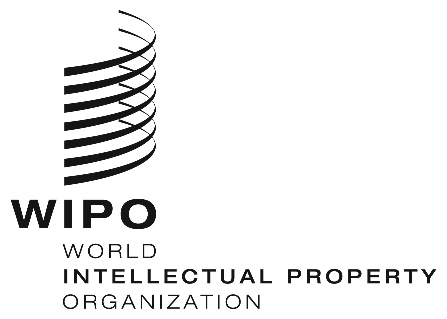 national seminarnational seminarWIPO/CR/ARR/BEL/22/INF/1 Prov.  WIPO/CR/ARR/BEL/22/INF/1 Prov.  ORIGINAL:  English ORIGINAL:  English DATE:  February 1, 2022   DATE:  February 1, 2022   